 YAYASAN PERGURUAN TINGGI SLAMET RIYADI SURAKARTA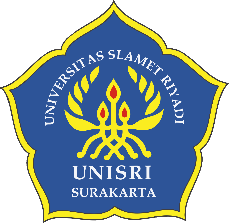 UNIVERSITAS SLAMET RIYADI SURAKARTAFAKULTAS ILMU SOSIAL DAN ILMU POLITIKE-mail : fisip@unisri.ac.id Homepage : www.unisri.ac.idJl. Sumpah Pemuda N0.18 Kadipiro Surakarta Kode Pos 57316 Telp. (0271) 857757 Fax. (0271) 854670DAFTAR FORM PERSYARATAN UJIAN SKRIPSI								Surakarta,_____________Yang menerima,						Yang menyerahkan,Satgas Skripsi						Nama		:NIM		:Jurusan	:1.      Naskah Skripsi2.      Surat Bukti Penelitian dari Lokasi Penelitian (asli)3.      Surat Keterangan telah mencapai 144 SKS/bebas teori (asli)4.      Rekaman Hasil Studi Akademik yang ditanda tangani Ketua Jurusan (asli)5.      Surat Tugas Pembimbing (asli)6.      Bukti/Kwitansi Lunas Pembayaran SPP dari bagian Keuangan Universitas (asli)7.      Bukti/Kwitansi Lunas SPK dari bagian Keuangan Universitas (asli)8.      Bukti/Kwitansi Bebas Pembayaran Laboratorium9.      Kwitansi Pembayaran Biaya Ujian Skripsi10. Buku Konsultasi Skripsi11. Biodata12. Ijazah terakhir yang dilegalisir (2 Lembar)13. Pas Photo ukuran 4 X 6 sebanyak 5 lembar, 3 X 4 sebanyak 7 lembar, 2 X 3      sebanyak 2 lembar (Hitam-Putih, berjas dan berdasi) 